MODELO DE ESTIMATIVA DE PAISAGISMO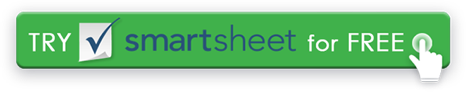 Nome da empresaNome da empresaNome da empresaNome da empresaNome da empresaSEU LOGOTIPOSEU LOGOTIPOSEU LOGOTIPOSEU LOGOTIPOSEU LOGOTIPOSEU LOGOTIPOSEU LOGOTIPOSEU LOGOTIPOSEU LOGOTIPOSEU LOGOTIPOSEU LOGOTIPO123 Unidade de endereço da empresa123 Unidade de endereço da empresa123 Unidade de endereço da empresa123 Unidade de endereço da empresa123 Unidade de endereço da empresaSEU LOGOTIPOSEU LOGOTIPOSEU LOGOTIPOSEU LOGOTIPOSEU LOGOTIPOSEU LOGOTIPOSEU LOGOTIPOSEU LOGOTIPOSEU LOGOTIPOSEU LOGOTIPOSEU LOGOTIPOQuarto andar, Suíte 412Quarto andar, Suíte 412Quarto andar, Suíte 412Quarto andar, Suíte 412SEU LOGOTIPOSEU LOGOTIPOSEU LOGOTIPOSEU LOGOTIPOSEU LOGOTIPOSEU LOGOTIPOSEU LOGOTIPOSEU LOGOTIPOSEU LOGOTIPOSEU LOGOTIPOSEU LOGOTIPOCompany City, NY 11101Company City, NY 11101Company City, NY 11101Company City, NY 11101Company City, NY 11101SEU LOGOTIPOSEU LOGOTIPOSEU LOGOTIPOSEU LOGOTIPOSEU LOGOTIPOSEU LOGOTIPOSEU LOGOTIPOSEU LOGOTIPOSEU LOGOTIPOSEU LOGOTIPOSEU LOGOTIPO321-654-9870321-654-9870321-654-9870321-654-9870SEU LOGOTIPOSEU LOGOTIPOSEU LOGOTIPOSEU LOGOTIPOSEU LOGOTIPOSEU LOGOTIPOSEU LOGOTIPOSEU LOGOTIPOSEU LOGOTIPOSEU LOGOTIPOSEU LOGOTIPOemail@address.comemail@address.comemail@address.comemail@address.comSEU LOGOTIPOSEU LOGOTIPOSEU LOGOTIPOSEU LOGOTIPOSEU LOGOTIPOSEU LOGOTIPOSEU LOGOTIPOSEU LOGOTIPOSEU LOGOTIPOSEU LOGOTIPOSEU LOGOTIPOwebaddress.comwebaddress.comwebaddress.comwebaddress.comL A N D S C A P I N G E S T I M A T EL A N D S C A P I N G E S T I M A T EL A N D S C A P I N G E S T I M A T EL A N D S C A P I N G E S T I M A T EL A N D S C A P I N G E S T I M A T EL A N D S C A P I N G E S T I M A T EL A N D S C A P I N G E S T I M A T EL A N D S C A P I N G E S T I M A T ENOME DO CLIENTEENDEREÇO DE LOCALIZAÇÃOENDEREÇO DE LOCALIZAÇÃOTELEFONE CLIENTEENDEREÇO DE LOCALIZAÇÃOENDEREÇO DE LOCALIZAÇÃOE-MAIL DO CLIENTEENDEREÇO DE LOCALIZAÇÃOENDEREÇO DE LOCALIZAÇÃOID DO CLIENTEID DE EMPREGOID DE EMPREGOID DA ESTIMATIVAID DA ESTIMATIVASAZONALREPETIRREPETIRTRABALHO ÚNICOTRABALHO ÚNICODATA DO EST.DATA DE INÍCIODATA DE INÍCIO DATA DE TÉRMINO / ABERTO DATA DE TÉRMINO / ABERTOTERMOS DE SERVIÇODESCRIÇÃO DO TRABALHOCOMENTÁRIOS ADICIONAISDESCRIÇÃO DO TRABALHODESCRIÇÃO DO TRABALHODESCRIÇÃO DO TRABALHODESCRIÇÃO DO TRABALHODESCRIÇÃO DO TRABALHODESCRIÇÃO DO TRABALHODESCRIÇÃO DO TRABALHODESCRIÇÃO DO TRABALHODESCRIÇÃO DO TRABALHODESCRIÇÃO DO TRABALHODESCRIÇÃO DO TRABALHOHORASHORASTAXATAXAQUANTIDADEQUANTIDADETRABALHO EST. TOTALTRABALHO EST. TOTALDESCRIÇÃO DO MATERIALDESCRIÇÃO DO MATERIALDESCRIÇÃO DO MATERIALDESCRIÇÃO DO MATERIALDESCRIÇÃO DO MATERIALDESCRIÇÃO DO MATERIALDESCRIÇÃO DO MATERIALDESCRIÇÃO DO MATERIALDESCRIÇÃO DO MATERIALDESCRIÇÃO DO MATERIALDESCRIÇÃO DO MATERIALQUANTIDADEQUANTIDADEPREÇO POR UNIDADEPREÇO POR UNIDADEQUANTIDADEQUANTIDADEMATERIAL EST. TOTALMATERIAL EST. TOTALESTIMATIVA PREPARADA PORESTIMATIVA PREPARADA PORESTIMATIVA PREPARADA PORSUBTOTALSUBTOTALinsira taxa de impostoinsira taxa de imposto% DA TAXA DE IMPOSTO% DA TAXA DE IMPOSTOAPROVANDO O NOME DO PARTIDO AND TÍTULOAPROVANDO O NOME DO PARTIDO AND TÍTULOAPROVANDO O NOME DO PARTIDO AND TÍTULOIMPOSTO TOTALIMPOSTO TOTALAPROVANDO ASSINATURA DO PARTIDOAPROVANDO ASSINATURA DO PARTIDOAPROVANDO ASSINATURA DO PARTIDOinsira outro custoinsira outro custoOUTROSOUTROSDATA DE APROVAÇÃODATA DE APROVAÇÃODATA DE APROVAÇÃOESTIMATIVA TOTALESTIMATIVA TOTALDISCLAIMERTodos os artigos, modelos ou informações fornecidos pelo Smartsheet no site são apenas para referência. Embora nos esforcemos para manter as informações atualizadas e corretas, não fazemos representações ou garantias de qualquer tipo, expressas ou implícitos, sobre a completude, precisão, confiabilidade, adequação ou disponibilidade em relação ao site ou às informações, artigos, modelos ou gráficos relacionados contidos no site. Qualquer dependência que você deposita em tais informações está, portanto, estritamente em seu próprio risco.